Кабинет №3Учитель Обухова А. В.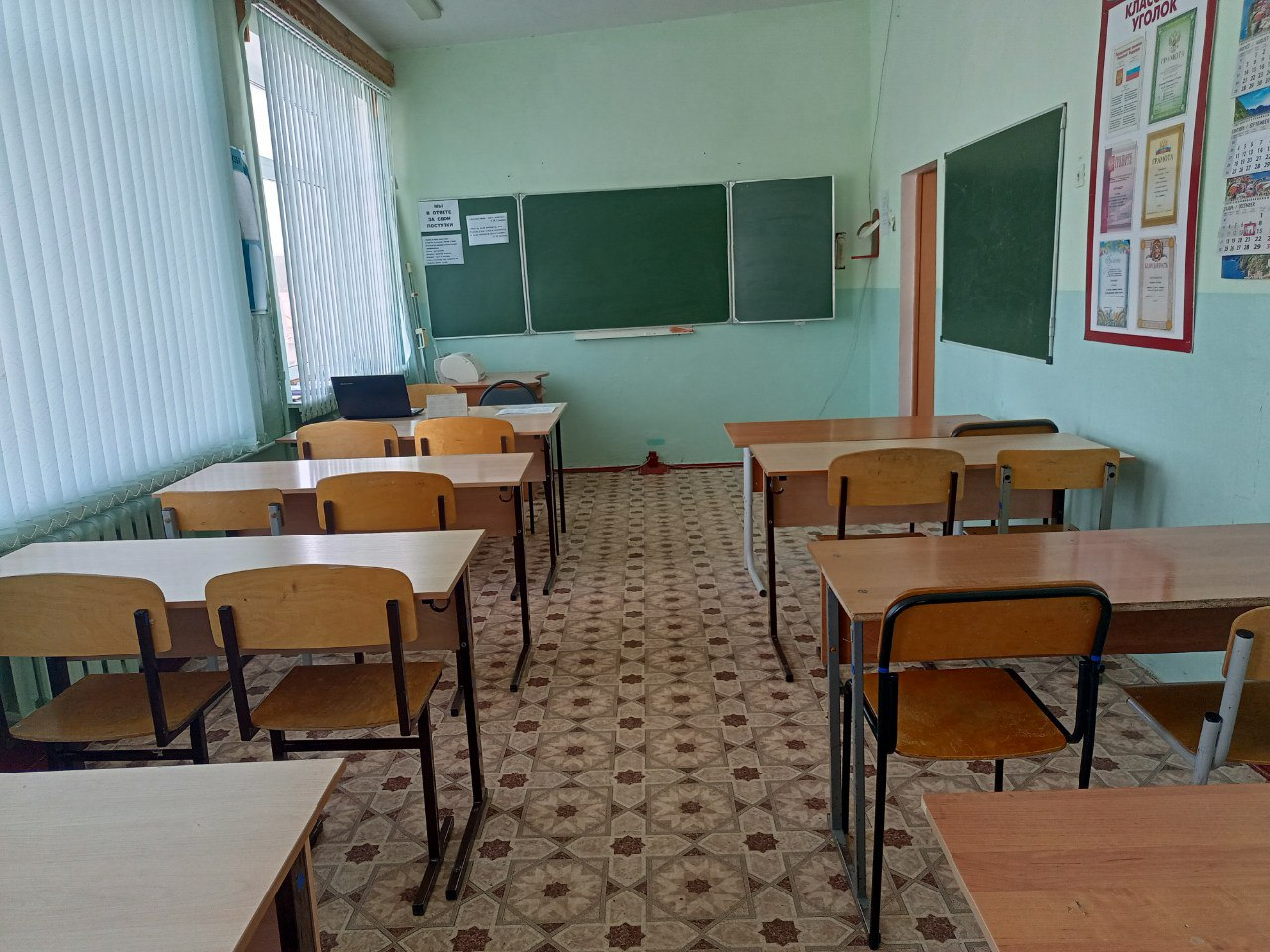 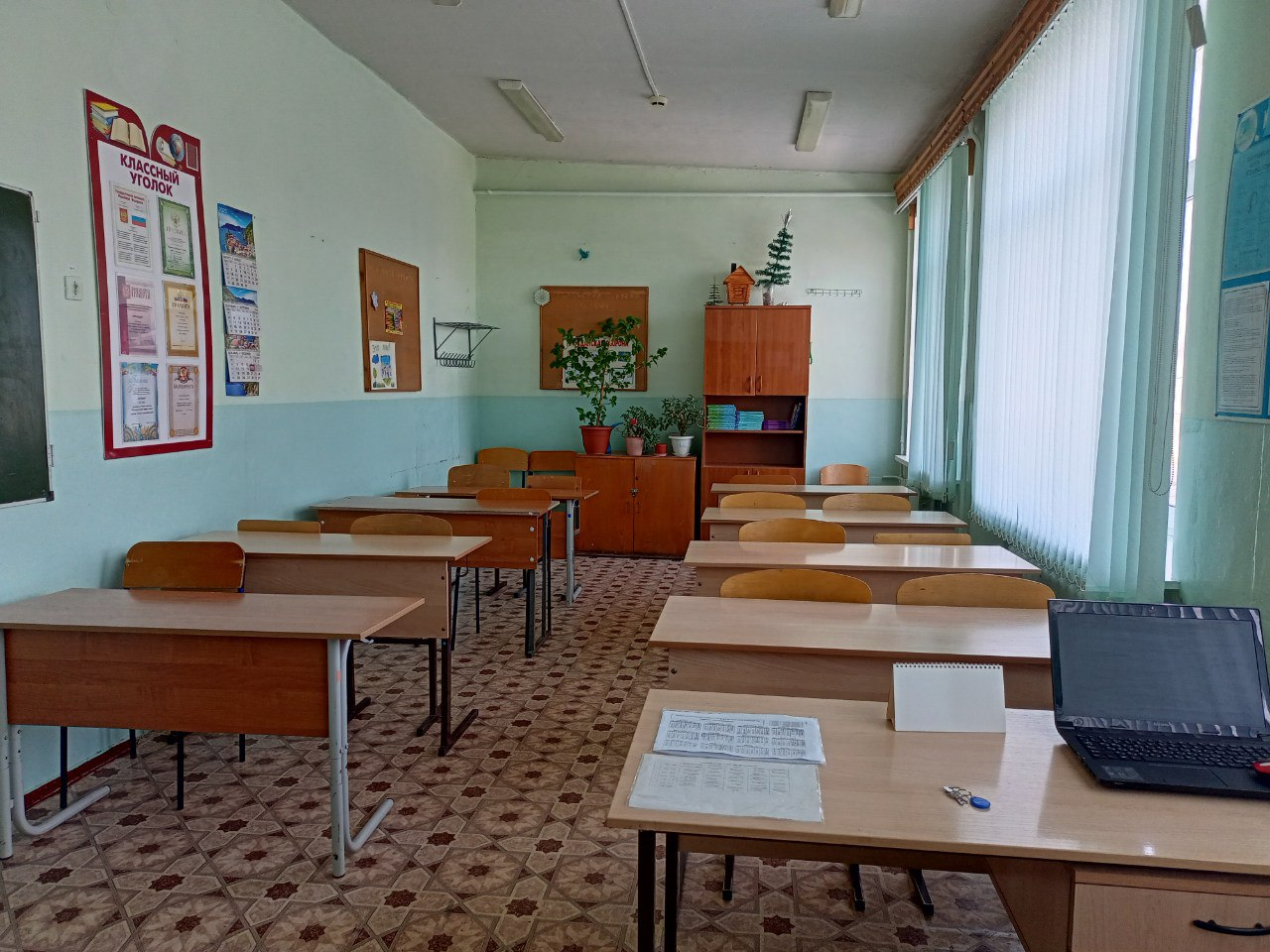 Технические средства обученияМебельНаглядно-дидактические пособия№НаименованиеКоличество1Ноутбук учительский (Lenovo)12Принтер лазерный (LASER SHOT LBR 1120)13Мультимедийный проектор  acer1№НаименованиеКоличество1Стол учительский12Стол компьютерный13Стол ученический84Стул ученический165Стул учительский16Шкаф книжный 17Тумбочка18Доска для мела (зеленая )29Переносной напольный экран (для проектора)1№НаименованиеКоличество1 Стенд «Классный уголок»12Стенд пластиковый 13 Стенды 2